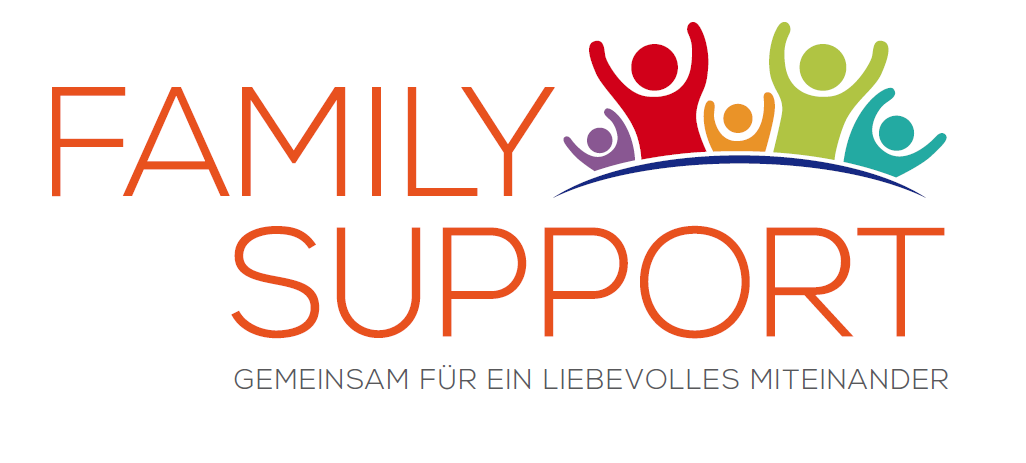 Beitrittserklärung für eine fördernde Mitgliedschaft      (Bitte ausfüllen und an margit.bonatti@chello.at mailen).    Hiermit erkläre ich in Anerkennung der Statuten den Beitritt zumVerein „Family Support – Verein zur Förderung liebevoller Erziehung und Beziehung“.Ich leiste einen Mitgliedsbeitrag in Höhe von € 25,– für das laufende Kalenderjahr.Vor- und Zuname		Klicken Sie hier, um Text einzugeben.Straße				Klicken Sie hier, um Text einzugeben.Postleitzahl, Wohnort		Klicken Sie hier, um Text einzugeben.Telefonnummer		Klicken Sie hier, um Text einzugeben.e-mail				Klicken Sie hier, um Text einzugeben.Datum				Klicken Sie hier, um ein Datum einzugeben.(Daten sind nur für den internen Gebrauch bestimmt und werden nicht an Dritte weiter gegeben!)Die Mitgliedschaft endet mit Ende des laufenden Kalenderjahres und wird mit Einzahlung des nächsten Mitgliedsbeitrags automatisch um ein Jahr verlängert. Konto Family Support: IBAN: AT875700030053364699BIC:   HYPTAT22Verwendungszweck: fördernde Mitgliedschaft